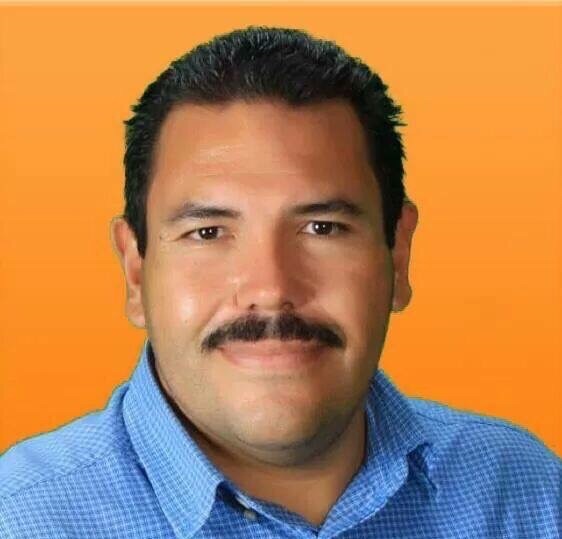 Coordinador General de Construcción de la ComunidadTítuloMaestría en Investigación Educativa.Maestría en Investigación Educativa.NombreJuan Ernesto Navarro SalcedoJuan Ernesto Navarro SalcedoTeléfono (s): 3737341549                              3737353092Teléfono (s): 3737341549                              3737353092Correo Electrónico: jens710224@gmail.comFormación AcadémicaFormación AcadémicaFormación AcadémicaESCUELA NORMAL SUPERIOR DE JALISCOESCUELA NORMAL SUPERIOR DE CIUDAD MADERO TAMAULIPASESCUELA NORMAL SUPERIOR DE JALISCOESCUELA NORMAL SUPERIOR DE CIUDAD MADERO TAMAULIPASESCUELA NORMAL SUPERIOR DE JALISCOESCUELA NORMAL SUPERIOR DE CIUDAD MADERO TAMAULIPASExperiencia LaboralExperiencia LaboralExperiencia LaboralMAESTRO EN LA SECRETARIA DE EDUCACION JALISCO 1999-ACTUALDIRECTOR DE DESARROLLO SOCIAL Y TURISMO 2007-2009DIRECTOR DE EDUCACION CULTURA Y TURISMO ADMINISTRACION 2010-2011REGIDOR INDEPENDIENTE ADMINISTRACION 2012-2015MAESTRO EN LA SECRETARIA DE EDUCACION JALISCO 1999-ACTUALDIRECTOR DE DESARROLLO SOCIAL Y TURISMO 2007-2009DIRECTOR DE EDUCACION CULTURA Y TURISMO ADMINISTRACION 2010-2011REGIDOR INDEPENDIENTE ADMINISTRACION 2012-2015MAESTRO EN LA SECRETARIA DE EDUCACION JALISCO 1999-ACTUALDIRECTOR DE DESARROLLO SOCIAL Y TURISMO 2007-2009DIRECTOR DE EDUCACION CULTURA Y TURISMO ADMINISTRACION 2010-2011REGIDOR INDEPENDIENTE ADMINISTRACION 2012-2015